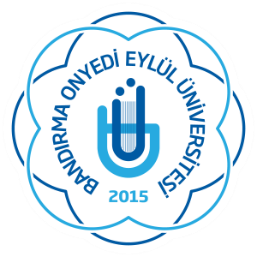 “…………………………………………………………………………………………………………………………………………………………………………………………” isimli araştırmaile ilgili olarak daha önce herhangi bir etik kurul başvurusu yapılmamıştır.NOT: Daha önce başvuru yapıldıysa tarih ve numarası(Sorumlu Araştırmacının Adı-Soyadı)                                   (Uzmanlık Alanı)                                 (İmzası)